Проверочная работа за первое полугодие В переводе с греческого слово "апостол" означает (подчеркни)                посланник           друг             неприятель Сколько Апостолов избрал Христос?  ________________Кто изображен на  иконе ? Подпиши.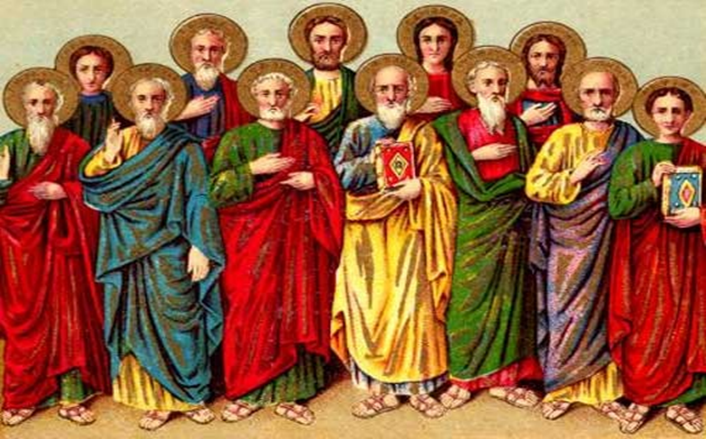 _______________________________________________________________Подпиши   героев под подвигами, которые они совершали.  Гедеон ,Давид ,Самсон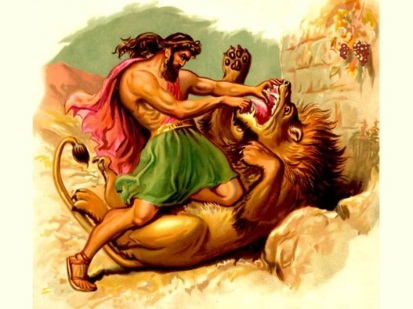 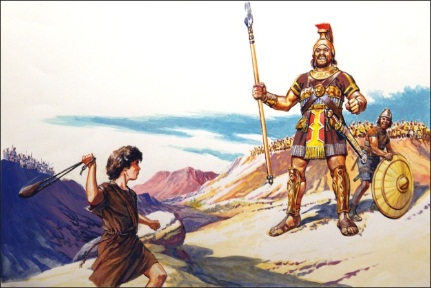 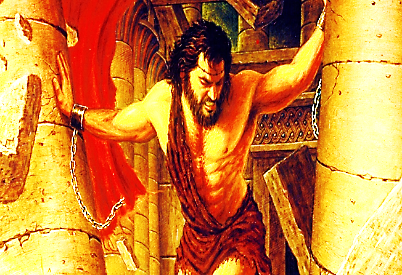 _____________________________________________________________  По пути в Дамаск Павел общался с Иисусом?_____________________________ Сколько дней  Павел не ел, не пил и был слеп ,после , чуда, которое произошло с ним?________________________Как звали императора , который издал первый указ о свободе вероисповедания (подчеркни)                                              Константин       Цезарь Подпиши как называется икона________________________________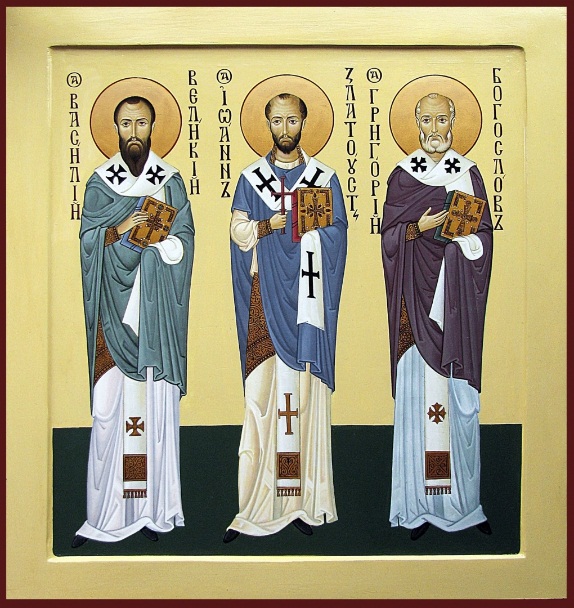 Опиши икону по плану:Кто изображен?Что держат в левой руке?Что символизирует правая рука?О чем говорят высокие лбы?_________________________________________________________________________________________________________________________________________________________________________________________________________________________________________________________________________________________________________________Кого называют преподобными?_______________________________________________________________________________________________________________________________________________________________________________________________________________________________________________________________